Áreas de Competência (Perfil do Aluno à Saída da Escolaridade Obrigatória - PASEO): A – Linguagem e textos B – Informação e Comunicação C – Raciocínio e resolução de problemas D – Pensamento crítico e pensamento criativo E – Relacionamento interpessoal F – Desenvolvimento pessoal e autonomia G – Bem-estar, saúde e ambiente H – Sensibilidade estética e artística I – Saber científico, técnico e tecnológico J – Consciência e domínio do corpo Perfil do aluno:  Conhecedor/ sabedor/ culto/ informado (A, B, G, I, J)  Criativo (A, B, C, D, G, I) 	 Crítico/Analítico (A, B, C, D, E, G)  Indagador/ Investigador (C, D, F, H, I)  Comunicador (A, B, D, E, H)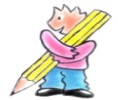 AGRUPAMENTO DE ESCOLAS VIEIRA DE ARAÚJOESCOLA B/S VIEIRA DE ARAÚJO - VIEIRA DO MINHOANO LETIVO: 2023-2024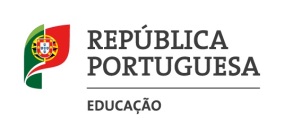 Critérios de avaliação – Ensino Básico/SecundárioDecreto- Lei n.º 55/2018, de 6 de julho; Portaria n.º 226-A/2018, de 7 de agostoDisciplina: T.I.C.Critérios de avaliação – Ensino Básico/SecundárioDecreto- Lei n.º 55/2018, de 6 de julho; Portaria n.º 226-A/2018, de 7 de agostoDisciplina: T.I.C.Critérios de avaliação – Ensino Básico/SecundárioDecreto- Lei n.º 55/2018, de 6 de julho; Portaria n.º 226-A/2018, de 7 de agostoDisciplina: T.I.C.Critérios de avaliação – Ensino Básico/SecundárioDecreto- Lei n.º 55/2018, de 6 de julho; Portaria n.º 226-A/2018, de 7 de agostoDisciplina: T.I.C.Domínio/TemaDescritores de Desempenho: AE De acordo com a operacionalização das AE, o aluno deve ser capaz de:Descritores do Perfil dos AlunosDe acordo com a operacionalização do Perfil dos Alunos, o aluno deve ser:Técnicas e Instrumentos de Avaliaçãocriar e inovar(35%)Explorar ideias e desenvolver o pensamento computacional e produzir artefactos digitais criativos, recorrendo a estratégias e ferramentas digitais de apoio à criatividade:Produzir artefactos digitais criativos, para exprimir ideias, sentimentos e conhecimentos, em ambientes digitais fechados.Gerar e priorizar ideias, desenvolvendo planos de trabalho de forma colaborativa, selecionando e utilizando, de forma autónoma e responsável, as tecnologias digitais mais adequadas e eficazes para a concretização de projetos desenhados;  Conhecedor/ sabedor/ culto/ informado (A, B, G, I, J) Criativo (A, C, D, J) Crítico/Analítico (A, B, C, D, G) Autoavaliador (transversal às áreas) Participativo/ colaborador (B, C, D, E, F) Responsável/Autónomo (D, E, F, I)Indagador/ Investigador (C, D, F, H, I) Questionador (A, F, G, I, J) Sistematizador/ organizador (A, B, C, I, J)Comunicador / Desenvolvimento da linguagem e da oralidade (A, B, D, E, H)Responsável/Autónomo (C, G, J)Cuidador de si e do outro (B, E, F, G)Respeitador da diferença do outro (A, B, E, F, H)Técnica da testagem:- Questionários onlineTécnica de análise:- Listas de verificação para avaliação de trabalhos de pesquisa/investigação/ projetos e fichas de trabalho- RubricasTécnica de observação:- Grelha de observação de atitudes em sala de aulaTécnica de inquérito:- Questionamento oralsegurança responsabilidade e respeito em ambientes digitais(15%)Adotar uma atitude crítica, refletida e responsável no uso de tecnologias, ambientes e serviços digitais:Compreender a necessidade de práticas seguras de utilização das ferramentas digitais e de navegação na Internet e adotar comportamentos em conformidade; Conhecer e utilizar as normas relacionadas com os direitos de autor e a necessidade de registar as fontes; Entender as regras para criação e utilização de palavras-chave seguras. Conhecedor/ sabedor/ culto/ informado (A, B, G, I, J) Criativo (A, C, D, J) Crítico/Analítico (A, B, C, D, G) Autoavaliador (transversal às áreas) Participativo/ colaborador (B, C, D, E, F) Responsável/Autónomo (D, E, F, I)Indagador/ Investigador (C, D, F, H, I) Questionador (A, F, G, I, J) Sistematizador/ organizador (A, B, C, I, J)Comunicador / Desenvolvimento da linguagem e da oralidade (A, B, D, E, H)Responsável/Autónomo (C, G, J)Cuidador de si e do outro (B, E, F, G)Respeitador da diferença do outro (A, B, E, F, H)Técnica da testagem:- Questionários onlineTécnica de análise:- Listas de verificação para avaliação de trabalhos de pesquisa/investigação/ projetos e fichas de trabalho- RubricasTécnica de observação:- Grelha de observação de atitudes em sala de aulaTécnica de inquérito:- Questionamento oralinvestigar e pesquisar(15%)Planificar estratégias de investigação e de pesquisa a realizar online:Formular questões que permitam orientar a recolha de dados ou informações pertinentes; Definir palavras-chave para localizar informação, utilizando mecanismos e funções de pesquisa; Analisar criticamente a qualidade da informação; Conhecedor/ sabedor/ culto/ informado (A, B, G, I, J) Criativo (A, C, D, J) Crítico/Analítico (A, B, C, D, G) Autoavaliador (transversal às áreas) Participativo/ colaborador (B, C, D, E, F) Responsável/Autónomo (D, E, F, I)Indagador/ Investigador (C, D, F, H, I) Questionador (A, F, G, I, J) Sistematizador/ organizador (A, B, C, I, J)Comunicador / Desenvolvimento da linguagem e da oralidade (A, B, D, E, H)Responsável/Autónomo (C, G, J)Cuidador de si e do outro (B, E, F, G)Respeitador da diferença do outro (A, B, E, F, H)Técnica da testagem:- Questionários onlineTécnica de análise:- Listas de verificação para avaliação de trabalhos de pesquisa/investigação/ projetos e fichas de trabalho- RubricasTécnica de observação:- Grelha de observação de atitudes em sala de aulaTécnica de inquérito:- Questionamento oralcomunicar e colaborar(15%)Mobilizar estratégias e ferramentas de comunicação e colaboração:Utilizar diferentes meios e aplicações que permitem a comunicação e colaboração em ambientes digitais fechados; Apresentar e partilhar os produtos desenvolvidos utilizando meios digitais de comunicação e colaboração em ambientes digitais fechados. Conhecedor/ sabedor/ culto/ informado (A, B, G, I, J) Criativo (A, C, D, J) Crítico/Analítico (A, B, C, D, G) Autoavaliador (transversal às áreas) Participativo/ colaborador (B, C, D, E, F) Responsável/Autónomo (D, E, F, I)Indagador/ Investigador (C, D, F, H, I) Questionador (A, F, G, I, J) Sistematizador/ organizador (A, B, C, I, J)Comunicador / Desenvolvimento da linguagem e da oralidade (A, B, D, E, H)Responsável/Autónomo (C, G, J)Cuidador de si e do outro (B, E, F, G)Respeitador da diferença do outro (A, B, E, F, H)Técnica da testagem:- Questionários onlineTécnica de análise:- Listas de verificação para avaliação de trabalhos de pesquisa/investigação/ projetos e fichas de trabalho- RubricasTécnica de observação:- Grelha de observação de atitudes em sala de aulaTécnica de inquérito:- Questionamento oralCompromisso com as aprendizagens(20%)O aluno:- é participativo, interessado e empenhado;- é atento e concentrado;- respeita o ambiente de trabalho, os outros, assim como diferentes pontos de vista;- é assíduo e pontual;- é autónomo;- possui uma intervenção positiva no meio escolar;- é persistente, possibilitando a progressão nas suas aprendizagens.Conhecedor/ sabedor/ culto/ informado (A, B, G, I, J) Criativo (A, C, D, J) Crítico/Analítico (A, B, C, D, G) Autoavaliador (transversal às áreas) Participativo/ colaborador (B, C, D, E, F) Responsável/Autónomo (D, E, F, I)Indagador/ Investigador (C, D, F, H, I) Questionador (A, F, G, I, J) Sistematizador/ organizador (A, B, C, I, J)Comunicador / Desenvolvimento da linguagem e da oralidade (A, B, D, E, H)Responsável/Autónomo (C, G, J)Cuidador de si e do outro (B, E, F, G)Respeitador da diferença do outro (A, B, E, F, H)